                                  ประกาศองค์การบริหารส่วนตำบลสองแพรก                   เรื่อง  รับสมัครบุคคลเพื่อสรรหาและเลือกสรรเป็นพนักงานจ้าง  **********************ด้วยองค์การบริหารส่วนตำบลสองแพรก  อำเภอชัยบุรี  จังหวัดสุราษฎร์ธานี  มีความประสงค์รับสมัครบุคคลเพื่อสรรหาและเลือกสรรแต่งตั้งเป็นพนักงานจ้าง  จำนวน  1  อัตราอาศัยอำนาจตามความในมาตรา 15 และมาตรา 25 วรรคท้ายแห่งพระราชบัญญัติระเบียบบริหารงานบุคคลส่วนท้องถิ่น พ.ศ. 2542 และประกาศคณะกรรมการพนักงานส่วนตำบลจังหวัดสุราษฎร์ธานี  เรื่อง  กำหนดหลักเกณฑ์เกี่ยวกับพนักงานจ้างขององค์การบริหารส่วนตำบล ลงวันที่ 5 กรกฎาคม 2547 แก้ไขเพิ่มเติม พ.ศ. 2559  ข้อ 4, ๑๘, และ ข้อ ๑๙ จึงประกาศรับสมัครบุคคลเพื่อสรรหาและเลือกสรรแต่งตเป็นพนักงานจ้างในตำแหน่งผู้ช่วยเจ้าพนักงานธุรการ  ดังนี้๑.  ประเภทและตำแหน่งพนักงานจ้าง     พนักงานจ้างตามภารกิจ   ตำแหน่งผู้ช่วยเจ้าพนักงานธุรการ   จำนวน   1   อัตรา๒. คุณสมบัติของผู้มีสิทธิสมัครเข้ารับการสรรหา    ๒.๑ คุณสมบัติทั่วไป ตามประกาศคณะกรรมการพนักงานส่วนตำบลจังหวัดสุราษฎร์ธานี  กำหนดให้ผู้ที่จะได้รับการจ้างเป็นพนักงานจ้างตามภารกิจ ต้องมีคุณสมบัติทั่วไปและไม่มีลักษณะต้องห้ามดังต่อไปนี้(๑) มีสัญชาติไทย
(๒) มีอายุไม่ต่ำกว่าสิบแปดปี และไม่เกิน ๖๐ ปี
(๓) ไม่เป็นบุคคลล้มละลาย
(๔) ไม่เป็นผู้มีร่างกายทุพพลภาพจนไม่สามารถปฏิบัติหน้าที่ได้ ไร้ความสามารถหรือจิตฟั่นเฟือนไม่สมประกอบ หรือเป็นโรคตามที่กำหนดไว้ในประกาศกำหนดโรคที่เป็นลักษณะ ต้องห้ามเบื้องต้น สำหรับพนักงานส่วนตำบล ดังนี้
     		     (ก) โรคเรื้อนในระยะติดต่อหรือในระยะที่ปรากฏอาการเป็นที่รังเกียจแก่สังคม
                          (ข) วัณโรคในระยะอันตราย
                          (ค) โรคเท้าช้างในระยะที่ปรากฏอาการเป็นที่รังเกียจแก่สังคม
                          (ง) โรคติดยาเสพติดให้โทษ
                          (จ) โรคพิษสุราเรื้อรัง          (๕) ไม่เป็นผู้ดำรงตำแหน่งทางการเมือง กรรมการพรรคการเมือง หรือเจ้าหน้าที่ในพรรคการเมือง          (๖) ไม่เป็นผู้ดำรงตำแหน่งผู้บริหารท้องถิ่น คณะผู้บริหารท้องถิ่น   สมาชิกสภาท้องถิ่น          (๗) ไม่เป็นผู้เคยถูกลงโทษจำคุกโดยคำพิพากษาถึงที่สุด ให้จำคุกเพราะกระทำความผิดทางอาญา เว้นแต่เป็นโทษสำหรับความผิดที่ได้กระทำโดยประมาทหรือความผิดลหุโทษ             (๘) ไม่เป็นผู้เคยถูกลงโทษให้ออก ปลดออก หรือไล่ออกจากราชการ  รัฐวิสาหกิจ หรือหน่วยงานอื่นของรัฐ       (๙) ไม่เป็นข้าราชการหรือลูกจ้างของส่วนราชการ พนักงานหรือลูกจ้างของหน่วยงานอื่นของรัฐ รัฐวิสาหกิจ หรือพนักงานหรือลูกจ้างของส่วนราชการท้องถิ่น       (10) พระภิกษุ หรือสามเณร ไม่สามารถสมัครหรือเข้าสอบเพื่อแต่งตั้งเป็นพนักงานจ้างได้ ทั้งนี้ เป็นไปตามนัยหนังสือกรมสารบรรณคณะรัฐมนตรีฝ่ายบริหาร ที่ นว 89/2501 ลงวันที่ 27 มิถุนายน 2501 และตามความในมาตรา 5 ของคำสั่งมหาเถรสมาคม ลงวันที่ 22 กันยายน 2521หมายเหตุ  ผู้ที่ผ่านการสรรหาและการเลือกสรรในวันที่ทำสัญญาจ้าง จะต้องไม่เป็นผู้ดำรงตำแหน่งทางการเมือง กรรมการพรรคการเมือง เจ้าหน้าที่ในพรรคการเมือง ผู้บริหารท้องถิ่น คณะผู้บริหารท้องถิ่น สมาชิกสภาท้องถิ่น ข้าราชการหรือลูกจ้างส่วนราชการ พนักงานหรือลูกจ้างของหน่วยงานอื่นของรัฐ รัฐวิสาหกิจ หรือพนักงานหรือลูกจ้างของราชการส่วนท้องถิ่น๒.๒  คุณสมบัติเฉพาะสำหรับตำแหน่ง       พนักงานจ้างตามภารกิจ   ตำแหน่งผู้ช่วยเจ้าพนักงานการธุรการ ลักษณะงานที่ปฏิบัติ	ปฏิบัติงานด้านธุรการ สารบรรณ บันทึกข้อมูล หรือบริหารทั่วไป ตามแนวทาง แบบอย่าง ขั้นตอน และวิธีการที่ชัดเจน ภายใต้การกำกับ แนะนำ ตรวจสอบ และปฏิบัติงานอื่นที่เกี่ยวข้อง หรือตามที่ได้รับมอบหมาย หน้าที่และความรับผิดชอบหลัก	1. ด้านการปฏิบัติการ     1.1 ปฏิบัติงานธุรการ งานสารบรรณ งานบริหารทั่วไป ได้แก่ การรับ – ส่งหนังสือ การลงทะเบียนรับหนังสือ การร่างโต้ตอบหนังสือราชการ การบันทึกข้อมูล การจัดทำฎีกาเบิกจ่ายเงินและการพิมพ์เอกสารจดหมาย  และหนังสือราชการต่าง ๆ การเตรียมการประชุม เป็นต้น เพื่อสนับสนุนให้งานต่าง ๆ ดำเนินไปด้วยความสะดวกเรียบร้อยตรงตามเป้าหมายมีหลักฐานตรวจสอบได้     1.2 จัดเก็บเอกสาร หนังสือราชการ หลักฐานหนังสือ ตามระเบียบวิธีปฏิบัติ เพื่อสะดวกต่อการค้นหา และเป็นหลักฐานทางราชการ     1.3 รวบรวมข้อมูล จัดเก็บข้อมูลสถิติ เช่น สมุดลงเวลาปฏิบัติราชการ รายชื่อพนักงาน ข้อมูลจำนวนบุคลากร เอกสารอื่น ๆ ที่เป็นหลักฐานตามระเบียบวิธีการปฏิบัติเพื่อสะดวกต่อการค้นหาสำหรับใช้เป็นหลักฐานตรวจสอบได้    1.4 ตรวจสอบ และสอบทานความถูกต้องของเอกสาร หนังสือ และจดหมายต่าง ๆ ที่เกี่ยวข้องกับการดำเนินงาน เพื่อให้แน่ใจว่าเอกสารทั้งหมดมีความถูกต้อง ครบถ้วน และปราศจากข้อผิดพลาด    1.5 จัดทำและแจกจ่าย ข้อมูล เอกสาร หลักฐาน หนังสือเวียน หรือระเบียบวิธีปฏิบัติ เพื่อแจ้งให้หน่วยงานต่าง ๆ ที่เกี่ยวข้องรับทราบ หรือดำเนินการต่าง ๆ ต่อไป    1.6 ดำเนินการเกี่ยวกับพัสดุ ครุภัณฑ์ยานพาหนะ และอาคารสถานที่ของหน่วยงาน เช่น การจัดเก็บรักษา การเบิกจ่ายพัสดุครุภัณฑ์ การจัดทาทะเบียนพัสดุครุภัณฑ์ การดูแลรักษายานพาหนะและสถานที่ เพื่อให้การดำเนินงานด้านพัสดุครุภัณฑ์ ยานพาหนะ และอาคารสถานที่เป็นไปอย่างถูกต้อง และมีความพร้อมใช้งานอยู่เสมอ    1.7 การรวบรวมรายงานผลการปฏิบัติงาน เช่น เอกสารตรวจรับรองมาตรฐาน (ธรรมาภิบาล) และเอกสารที่เกี่ยวข้องกับการตรวจ เพื่อนำไปใช้ปรับปรุงการปฏิบัติงาน    1.8 จัดเตรียมการประชุม บันทึกการประชุม และจัดทำรายงานการประชุมเพื่อให้การประชุมเป็นไปด้วยความเรียบร้อย และมีหลักฐานในการประชุม    1.9 จัดเตรียม และดำเนินการผลิตเอกสารต่าง ๆ ที่เกี่ยวข้องกับการประชุม การฝึกอบรมสัมมนา นิทรรศการ และโครงการต่าง ๆ เพื่อให้เอกสารที่ถูกต้อง ครบถ้วน และพร้อมใช้ในการดำเนินงานต่าง ๆ อย่างมีประสิทธิภาพ และตรงต่อเวลา    1.10 ปฏิบัติงานศูนย์ข้อมูลข่าวสาร เช่น จัดเตรียมเอกสารเพื่อเปิดเผย ตาม พ.ร.บ.ข้อมูลข่าวสาร เพื่อให้ผู้ที่ต้องการข้อมูลข่าวสารรับทราบข้อมูลข่าวสาร    1.11 อำนวยความสะดวก ติดต่อ และประสานงานกับทุกส่วนงานของหน่วยงาน ในเรื่องการประชุม และการดำเนินงานต่าง ๆ ตามที่ได้รับมอบหมาย     1.12 ศึกษา และติดตามเทคโนโลยีองค์ความรู้ใหม่ๆ กฎหมาย และระเบียบต่าง ๆ ที่เกี่ยวข้องกับงานสารบรรณ งานธุรการ งานบริหารทั่วไป งานการบริหารงานบุคคล งานพัสดุครุภัณฑ์ งานงบประมาณ            งานประชาสัมพันธ์ และงานประชุม เพื่อนามาประยุกต์ใช้ในการปฏิบัติงานได้อย่างมีประสิทธิภาพสูงสุด 2. ด้านการบริการ    2.1 ประชาสัมพันธ์ให้คำปรึกษาและแนะนำในเบื้องต้นแก่บุคลากร ประชาชน ผู้ที่มาติดต่อ และหน่วยงานต่าง ๆ ที่เกี่ยวข้อง เพื่อให้มีความรู้ความเข้าใจที่ถูกต้อง และสามารถนำไปปฏิบัติได้อย่างถูกต้อง    2.2 ติดต่อประสานงานกับบุคคลภายในหน่วยงานเดียวกันหรือหน่วยงานที่เกี่ยวข้อง เพื่อให้การปฏิบัติงานเป็นไปด้วยความราบรื่น    2.3 ให้บริการข้อมูลแก่ผู้มาติดต่อราชการ เพื่อให้ได้รับข้อมูลที่จะนำไปใช้ประโยชน์ได้ต่อไป    2.4 ผลิตเอกสารต่าง ๆ เพื่อสนับสนุนการปฏิบัติงานตามภารกิจของหน่วยงาน และปฏิบัติหน้าที่อื่นที่เกี่ยวข้องตามที่ได้รับมอบหมาย   คุณสมบัติเฉพาะสำหรับตำแหน่ง 1. ได้รับประกาศนียบัตรวิชาชีพหรือคุณวุฒิอย่างอื่นที่เทียบได้ในระดับเดียวกัน ทุกสาขาวิชาที่ ก.จ., ก.ท. หรือ ก.อบต. รับรอง ซึ่งศึกษาวิชาการคอมพิวเตอร์มาไม่น้อยกว่า 6 หน่วยกิต หรือผ่านการฝึกอบรมทางด้านการใช้คอมพิวเตอร์จากหน่วยงานของรัฐสถาบันการศึกษาของรัฐหรือเอกชนที่ได้รับการรับรองจากทางราชการหรือหน่วยงานของรัฐที่ใช้เวลาการฝึกอบรมไม่น้อยกว่า 12 ชั่วโมง 2. ได้รับประกาศนียบัตรวิชาชีพเทคนิคหรือคุณวุฒิอย่างอื่นที่เทียบได้ในระดับเดียวกัน ทุกสาขาวิชาที่ ก.จ., ก.ท. หรือ ก.อบต. รับรอง ซึ่งศึกษาวิชาการคอมพิวเตอร์มาไม่น้อยกว่า 6 หน่วยกิต หรือผ่านการฝึกอบรมทางด้านการใช้คอมพิวเตอร์จากหน่วยงานของรัฐสถาบันการศึกษาของรัฐหรือเอกชนที่ได้รับการรับรองจากทางราชการหรือหน่วยงานของรัฐที่ใช้เวลาการฝึกอบรมไม่น้อยกว่า 12 ชั่วโมง 3. ได้รับประกาศนียบัตรวิชาชีพชั้นสูงหรือคุณวุฒิอย่างอื่นที่เทียบได้ไม่ต่ำกว่านี้ ทุกสาขาวิชาที่ ก.จ., ก.ท. หรือ ก.อบต. รับรอง ซึ่งศึกษาวิชาการคอมพิวเตอร์มาไม่น้อยกว่า 6 หน่วยกิต หรือผ่านการฝึกอบรมทางด้านการใช้คอมพิวเตอร์จากหน่วยงานของรัฐสถาบันการศึกษาของรัฐหรือเอกชนที่ได้รับการรับรองจากทางราชการหรือหน่วยงานของรัฐที่ใช้เวลาการฝึกอบรมไม่น้อยกว่า 12 ชั่วโมง๓. วัน เวลา และสถานที่รับสมัครผู้ประสงค์ที่จะสมัคร ขอรับ/ยื่นใบสมัครด้วยตนเองระหว่าง วันที่ 23 กันยายน - 4 ตุลาคม ๒๕62               เวลา ๐8.30. – ๑๖.30 น. เว้นวันหยุดราชการ ณ องค์การบริหารส่วนตำบลสองแพรก อำเภอชัยบุรี จังหวัดสุราษฎร์ธานี๔. ค่าธรรมเนียมการสมัครเข้ารับการสรรหา ผู้สมัครต้องเสียค่าธรรมเนียมในการสมัครรับการสรรหาและเลือกสรร ตำแหน่งละ 100 บาท ค่าธรรมเนียมสมัครฯ จะไม่จ่ายคืนให้  ไม่ว่ากรณีใด ๆ  ทั้งสิ้น๕. เอกสารและหลักฐานที่จะต้องนำมายื่นพร้อมใบสมัคร ๑) รูปถ่ายหน้าตรงไม่สวมหมวก ไม่สวมแว่นตาดำ ขนาด ๑ นิ้ว ถ่ายครั้งเดียวกันไม่เกิน  ๖   เดือน    นับถึงวันปิดรับสมัคร                                                                 จำนวน   ๓   รูป
          ๒) บัตรประจำตัวประชาชนพร้อมสำเนา                                               จำนวน  ๑   ฉบับ๓) ทะเบียนบ้านพร้อมสำเนา                                                            จำนวน  ๑   ฉบับ๔) ใบรับรองแพทย์แสดงว่าเป็นไม่เป็นโรคที่ต้องห้ามตาม ข้อ ๒.1 (4) ซึ่งออกให้ไม่เกิน  ๑   เดือน                นับตั้งแต่วันตรวจร่างกาย                                                             จำนวน  ๑   ฉบับ๕) วุฒิการศึกษาที่แสดงว่าเป็นผู้มีคุณสมบัติตรงกับตำแหน่งที่สมัครเข้ารับการสรรหา     พร้อมสำเนา  (ฉบับภาษาไทย)                                                      จำนวน   ๑  ฉบับ๖) หนังสือรับรองประสบการณ์จากหน่วยงานหรือนายจ้าง ( ถ้ามี )                จำนวน   ๑  ฉบับ๗) สำเนาหลักฐานอื่น ๆ (ถ้ามี) เช่น ใบทหารกองเกิน (สด.๑) ใบเปลี่ยนชื่อ ชื่อสกุล    พร้อมสำเนา                                                                            จำนวน  ๑  ฉบับสำเนาเอกสารทุกฉบับผู้สมัครต้องลงลายมือชื่อรับรองสำเนาถูกต้องทุกฉบับพร้อมนำเอกสารและหลักฐานฉบับจริงนำมาในวันสมัครด้วย ผู้สมัครต้องรับผิดชอบในการตรวจสอบและรับรองตนเองว่าเป็นผู้มีคุณสมบัติทั่วไปและคุณสมบัติเฉพาะตำแหน่งตรงตามที่กำหนดในประกาศฉบับนี้จริง และจะต้องกรอกรายละเอียดต่าง ๆ ในใบสมัครพร้อมทั้งยื่นหลักฐานการสมัครครบถ้วน                                                          กรณีตรวจสอบพบว่าผู้สมัครขาดคุณสมบัติตามที่กำหนดไว้ในประกาศนี้หรือตามข้อความที่แจ้งในใบสมัครหรือเอกสารที่ใช้ประกอบการสมัคร ไม่ถูกต้องครบถ้วน องค์การบริหารส่วนตำบลสองแพรกจะถอนชื่อจากบัญชีรายชื่อผู้มีสิทธิเข้ารับการสรรหา๖. อัตราค่าตอบแทน ระยะเวลาการจ้างและสิทธิประโยชน์อื่น พนักงานจ้างตามภารกิจ  ตำแหน่งผู้ช่วยเจ้าพนักงานธุรการ       ระยะเวลาการจ้างตามวงรอบแผนอัตรากำลังสามปี 2561-2563 โดยอาจจะมีการต่อระยะเวลาจ้างได้อีก ได้รับอัตราค่าตอบแทนตามบัญชีกำหนดอัตราค่าตอบแทนตามคุณวุฒิที่ได้รับการแต่งตั้ง ดังนี้      1. คุณวุฒิประกาศนียบัตรวิชาชีพ (ปวช.)   อัตราค่าตอบแทนเดือนละ  9,400 .- บาท      2. คุณวุฒิประกาศนียบัตรวิชาชีพเทคนิค (ปวท.) อัตราค่าตอบแทนเดือนละ  10,840.- บาท      3. คุณวุฒิประกาศนียบัตรวิชาชีพชั้นสูง (ปวส.) อัตราค่าตอบแทนเดือนละ 11,500.- บาทและให้ได้รับค่าครองชีพชั่วคราวฯ เดือนละ 2,000.- บาท (ทั้งนี้จนกว่าจะยกเลิกมติ ครม.ว่าด้วยเงินค่าครองชีพชั่วคราว)๗. การประกาศรายชื่อผู้มีสิทธิเข้ารับการสรรหาและการเลือกสรรองค์การบริหารส่วนตำบลสองแพรกประกาศรายชื่อผู้มีสิทธิเข้ารับการสรรหาและเลือกสรร  และ        วัน เวลา สถานที่ การสรรหาและการเลือกสรร  ในวันที่ 8 ตุลาคม ๒๕62 จะปิดประกาศให้ทราบ               ณ ที่ทำการองค์การบริหารส่วนตำบลสองแพรก อำเภอชัยบุรี จังหวัดสุราษฎร์ธานี และทางเวปไซต์          www. songprak.go.th๘. หลักเกณฑ์การสรรหาและเลือกสรร   ตำแหน่ง  ผู้ช่วยเจ้าพนักงานธุรการ      (ก) ทดสอบวิชาภาคความรู้ความสามารถทั่วไป  (10๐ คะแนน )            (ข) ทดสอบวิชาความรู้เฉพาะตำแหน่ง   (100  คะแนน)  ทดสอบความรู้ความสามารถในทางที่จะใช้ในการปฏิบัติงานในหน้าที่ รายละเอียดเพิ่มเติมตามผนวก ก.       (ค) ทดสอบภาควิชาความเหมาะสมกับตำแหน่ง  (10๐ คะแนน) ประเมินบุคคลเพื่อพิจารณาความเหมาะสมกับตำแหน่งจากประวัติการศึกษา ประวัติส่วนตัว  ประวัติการทำงานและพฤติกรรมที่ปรากฎทางอื่นของผู้เข้ารับการสรรหาและเลือกสรรทั้งนี้อาจใจใช้วิธีอื่นอื่นใดเพิ่มเติมอีกก็ได้เพื่อพิจารณาความเหมาะสมในด้านต่าง ๆ เช่น ความรู้ที่อาจใช้ประโยชน์ในการปฏิบัติงานในหน้าที่ ความสามารถ ประสบการณ์ ท่วงทีวาจา อุปนิสัย ปฏิภาณไหวพริบ๙. เกณฑ์การตัดสิน ผู้ที่ถือว่าเป็นผู้สอบผ่านการสรรหาและเลือกสรร ต้องเป็นผู้สอบได้คะแนนไม่ต่ำกว่าร้อยละ  ๖๐  ของแต่ละภาค โดยเรียงลำดับจากผู้ที่ได้คะแนนสูงสุดลงมาตามลำดับ ในกรณีที่มีผู้สอบได้คะแนนรวมเท่ากันจะพิจารณาให้ผู้ที่สอบผ่านการคัดเลือกได้คะแนนความสามารถเฉพาะตำแหน่งมากกว่าเป็นผู้อยู่ในลำดับที่สูงกว่า๑0. การขึ้นบัญชีผู้ผ่านการสรรหาและเลือกสรรบัญชีรายชื่อมีอายุ ๑ ปี  นับตั้งแต่วันประกาศรายชื่อผู้สอบคัดเลือกได้เพื่อสั่งจ้างและแต่งตั้งเป็นพนักงานจ้างเว้นแต่องค์การบริหารส่วนตำบลสองแพรกจะมีการสรรหาและเลือกสรรเพื่อสั่งจ้างและแต่งตั้งในตำแหน่งเดียวกันอีก และได้มีการขึ้นบัญชีผู้ผ่านการสรรหาและเลือกสรรไว้ใหม่แล้ว ให้ถือว่าการประกาศบัญชีรายชื่อเดิมเป็นอันยกเลิก๑๑. การสั่งจ้างและแต่งตั้งองค์การบริหารส่วนตำบลสองแพรก  จะสั่งจ้างและแต่งตั้งผู้ที่ผ่านการสรรหาและเลือกสรรได้ตาม ลำดับที่ ที่ได้ประกาศขึ้นบัญชีไว้ ทั้งนี้ต้องได้รับความเห็นชอบจากคณะกรรมการพนักงานส่วนตำบลจังหวัด-    สุราษฎร์ธานีก่อน หากตรวจสอบภายหลังพบว่าผู้ผ่านการสรรหาและเลือกสรรเป็นผู้ขาดคุณสมบัติ  หรือคุณสมบัติไม่ตรงตามที่กำหนด เลือกพบว่าผู้ผ่านการสรรหาแและได้มีการขึ้นบัญชีผู้สอบคัดเลือกใหม่ ให้ถื่่งจ้างและแต่งตั้งเป็นพนักงานจ้างเว้นแต่องค์การบริหาองค์การบริหารส่วนตำบลสองแพรกถอนรายชื่อผู้นั้นออกจากบัญชีรายชื่อผู้ที่ผ่านการสรรหาและเลือกสรรได้๑๒. การประเมินผลการปฏิบัติงานองค์การบริหารส่วนตำบลสองแพรกกำหนดให้มีการประเมินผลการปฏิบัติงานของผู้ที่ได้รับการจ้างเป็นพนักงานจ้างปีละ ๒  ครั้ง ตามปีงบประมาณคือครั้งที่ ๑ ประเมินผลในช่วงการปฏิบัติงานระหว่างวันที่ ๑ ตุลาคม- ๓๑ มีนาคมของปีถัดไปครั้งที่ ๒ ประเมินผลในช่วงการปฏิบัติงานระหว่างวันที่ ๑ เมษายน- ๓๐ กันยายนโดยใช้ผลการประเมินผลการปฏิบัติงานของพนักงานจ้าง ในการประกอบการพิจารณาเลื่อนค่าตอบแทน  การเลิกจ้าง  หรือการต่อสัญญาจ้างของพนักงานจ้างจึงประกาศมาเพื่อทราบโดยทั่วกัน	ประกาศ  ณ วันที่  9  เดือน  กันยายน  พ.ศ. ๒๕62                                                                              สำเริง  อุณห์ไวทยะ                                                                (นายสำเริง   อุณห์ไวทยะ)                                                        นายกองค์การบริหารส่วนตำบลสองแพรก                                                                                         ภาคผนวก ก.รายละเอียดวิชาที่จะดำเนินการสรรหาและเลือกสรร ภาควิชาความรู้ทั่วไป (ภาค ก)ภาควิชาความรู้ความสามารถเฉพาะตำแหน่ง (ภาค ข)  และวิชาภาคความเหมาะสมกับตำแหน่ง (ภาค ค.)ประกอบประกาศองค์การบริหารส่วนตำบลสองแพรก  เรื่อง รับสมัครบุคคลเพื่อสรรหาและ          เลือกสรรเป็นพนักงานจ้าง ลงวันที่ 9 กันยายน  2562-------------------------------------------                                                                                                                                                                                                                                             ตำแหน่ง ผู้ช่วยเจ้าพนักงานธุรการ(๑) วิชาความรู้ความสามารถทั่วไป (ภาค ก. 100 คะแนน )      -ความรู้เกี่ยวกับเหตุการณ์ปัจจุบันทางการเมือง เศรษฐกิจและสังคม                 -การสรุปความและการตีความจากข้อความสั้นๆ หรือบทความ      -การเลือกใช้ภาษาในรูปแบบต่าง ๆ จากคำหรือกลุ่มคำ ประโยคหรือข้อความสั้นๆ                   -พ.ร.บ. สภาตำบลและองค์การบริหารส่วนตำบล พ.ศ. ๒๕๓๕ แก้ไขเพิ่มเติมถึง (ฉบับที่ 7)       พ.ศ. 2562    	     -พระราชกฤษฎีกาว่าด้วยหลักเกณฑ์และวิธีการบริหารกิจการบ้านเมืองที่ดี พ.ศ. 2546                -ระเบียบสำนักนายกรัฐมนตรีว่าด้วยงานสารบรรณ พ.ศ. 2526 แก้ไขเพิ่มเติมถึง (ฉบับที่ 3)                 พ.ศ. 2560     -ระเบียบสำนักนายกรัฐมนตรีว่าด้วยการรักษาความลับทางราชการ พ.ศ.2544      -หลักปรัชญาเศรษฐกิจพอเพียงตามแนวพระราชดำริของพระบาทสมเด็จพระเจ้าอยู่หัวรัชกาลที่ 9        - พระราชบัญญัติอำนวยความสะดวกในการพิจารณาอนุญาตของทางราชการ พ.ศ. 2558        - ความรู้คอมพิวเตอร์เบื้องต้น (๒) วิชาความรู้พื้นฐานในการปฏิบัติราชการ (ภาค ข. 100 คะแนน)                -ระเบียบสำนักนายกรัฐมนตรีว่าด้วยงานสารบรรณ พ.ศ. ๒๕๒๖       -ระเบียบสำนักนายกรัฐมนตรีว่าด้วยการรักษาความลับทางราชการ พ.ศ.2544      -พระราชบัญญัติข้อมูลข่าวสารของทางราชการ พ.ศ. 2560      -การบริหารจัดการข้อมูล	      -การประยุกต์ใช้คอมพิวเตอร์                 -การเขียนหนังสือราชการ 	 (3) ภาคความเหมาะสมกับตำแหน่ง  (100 คะแนน)      -ทดสอบความเหมาะสมกับตำแหน่งโดยวิธีการสัมภาษณ์ โดยประเมินผู้เข้ารับการสอบสัมภาษณ์ เพื่อพิจารณาความเหมาะสมกับตำแหน่งหน้าที่ จากประวัติส่วนตัว ประวัติการศึกษา ประวัติการทำงาน พฤติกรรมที่ปรากฎทางอื่นของผู้เข้าสอบสัมภาษณ์ เช่น ความรู้ที่อาจใช้เป็นประโยชน์ในการปฏิบัติงานในหน้าที่และความรู้ความสามารถ ประสบการณ์ ท่วงทีวาจา อุปนิสัย อารมณ์ ทัศนคติ จริยธรรมและคุณธรรม การปรับตัวเข้ากับผู้ร่วมงาน รวมทั้งสังคม และสิ่งแวดล้อม ความคิดริเริ่มสร้างสรรค์ ปฏิภาณไหวพริบ และบุคลิกภาพอย่างอื่นเป็นต้น หรืออาจใช้วิธีการอื่นใดเพิ่มเติมก็ได้เพื่อความเหมาะสม                                      ***********************************************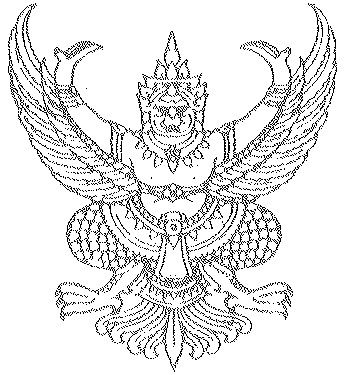 